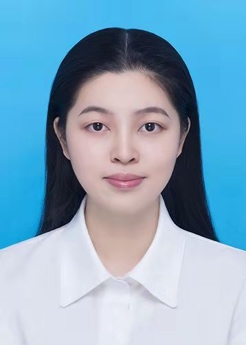 基本信息
姓　名：夏月
性　别：女
学  位：硕士研究生
职　称：无双师型：无
职　务：国际商务学院专职教师        
E-mail：1187242333@qq.com
通迅地址：江西省南昌市昌北经济技术开发区丁香路
江西旅游商贸职业学院国际商务学院    330100
工作经历：
2019年9月―至今   江西旅游商贸职业学院专职教师
教学情况（近五年）：
1、主讲课程
（1）《幼儿园课程》： 2学时/周，每届授课学生总数约100人。
（2）《学前教育学》： 2学时/周，每届授课学生总数约150人。
（3）《幼儿行为观察与指导》：2学时/周，每届授课学生总数约100人。
2、个人业绩2019年12月，指导学生参加2019“幼乐美杯”全国职业院校早期教育专业学生保教技能竞赛中荣获团体二等奖。